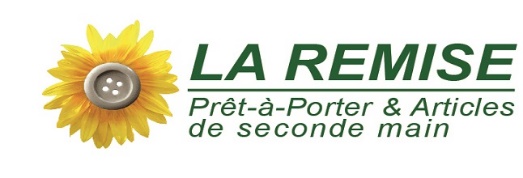 
Vendeur / Vendeuse en accessoires de la personneDéfinition:Le vendeur réalise la vente d'articles destinés à l'équipement quotidien de la personne (vêtements, chaussures, bijoux, sacs à main, etc...) auprès d'une clientèle de particuliers selon la réglementation du commerce, la stratégie et les objectifs commerciaux de l’association.Le vendeur peut coordonner une équipe, dans certain cas, qui auront été prévus et organisés avec son responsable de service.Conditions :L'activité de cet emploi s'exerce au sein de magasins indépendants, spécialisés par segment de marché, physiques ou dématérialisés, en contact avec les clients et en relation avec le responsable d’atelier. Elle varie selon la taille de la surface de vente. Elle peut s'exercer en horaires fractionnés, se dérouler du mardi au samedi et être soumise à des variations saisonnières (fêtes de fin d'année, soldes, ...).L'activité implique la station debout prolongée.L’activité se déroule du mardi au samedi selon un volume horaire 28h00 les 4 premiers mois, dans une amplitude de 8h15 à 12h30 et de 13h30 à 19h00.Le contrat proposé est en CDDI de 4 mois.Activités : (Cette liste n’est pas exhaustive.)Le vendeur a pour activités principales :- Accueillir le client, identifier ses besoins et le conseiller sur les produits et services disponibles dans le lieu de vente.- Effectuer les opérations d'encaissement dans le cas de remplacement de la caissière en poste ou de son future évolution professionnelle au sein de la Remise,- Réceptionner les marchandises, les produits et contrôler la conformité de la livraisonPréparer la mise en rayon des produits, des articles (étiquetage, ceintrage, etc...) et les installer en magasin, - Effectuer le rangement et l'approvisionnement des rayons, de la réserve (réassort, retrait des produits défectueux, ...)Compétences :Le vendeur de la Remise doit être capable de :- Disposer d’une argumentation commerciale adaptée à la clientèle et aux produits,- Maîtriser les techniques de vente utilisées à la Remise et ailleurs,- Connaitre la typologie des clients,- Connaître et maitrise les procédures d'encaissement,- Maîtriser et assurer les dépannages simples, des outils utilisés dans le lieu de vente,- Connaître les gestes et postures de manutention.Capacités exigées à l’embauche :- Le candidat doit impérativement maîtriser la langue française,- Être volontaire dans le parcours proposé,- Se conformer aux usages internes de la Remise.Pour candidater sur la plateforme, envoyer CV (impératif) 